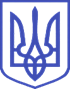 БОРЩАГІВСЬКА СІЛЬСЬКА РАДАБучанського району Київської області5 сесія VIIІ скликанняРІШЕННЯ26  квітня 2021 року 					                             № ___-5-VIIІс. Петропавлівська БорщагівкаПро надання дозволу на внесення змін до містобудівної документації – «Детальний план території (проект змін) багатоквартирної житлової та громадської забудови в селі Софіївська Борщагівка» в районі проспекту Героїв Небесної Сотні  Розглянувши заяву гр. Гулієва Імана за вх.№ Г-1167   від 20.04.2021 року та враховуючи висновок постійної депутатської комісії з питань архітектури та містобудування Борщагівської сільської ради Бучанського району Київської області про надання дозволу на внесення змін до містобудівної документації – «Детальний план території (проект змін) багатоквартирної житлової та громадської забудови в селі Софіївська Борщагівка» площею 12 га в районі проспекту Героїв Небесної Сотні, керуючись ЗУ «Про регулювання містобудівної діяльності», Наказом Міністерства регіонального розвитку, будівництва та житлово-комунального господарства України № 290 від 16.11.2011 «Про затвердження Порядку розроблення містобудівної документації» та ЗУ «Про місцеве самоврядування в Україні», сільська рада вирішила:                                                             В И Р І Ш И Л А : 1. Надати дозвіл на внесення змін до містобудівної документації  – «Детальний план території (проект змін) багатоквартирної житлової та громадської забудови в селі Софіївська Борщагівка» площею 12 га в районі проспекту Героїв Небесної Сотні.2. Борщагівській сільській раді :  -  виступити замовником розроблення містобудівної документації  відповідно до Порядку розроблення містобудівної документації, затвердженого наказом Міністерства регіонального розвитку, будівництва та житлово-комунального господарства України № 290  від 16.11.2011 року;- визначити розробника та укласти з ним договір щодо виготовлення містобудівної документації,  відповідно  ДБН Б.1.1-14:2012 „ Склад та зміст детального плану території”;- організувати оприлюднення рішення про надання дозволу на внесення змін до містобудівної документації в місцевій газеті;- забезпечити проведення громадських слухань щодо врахування громадських інтересів у проекті змін до детального плану території у порядку, визначеному Постановою Кабінету Міністрів України від 25.05.2011 року № 555 „ Про затвердження проведення громадських слухань щодо врахування громадських інтересів під час розроблення проектів містобудівної документації на місцевому рівні”;- винести на розгляд сесії Борщагівської сільської ради питання про затвердження містобудівної документації – детальний план території (проект змін).3. Відповідальною особою за забезпечення роботи з розгляду пропозицій громадськості призначити начальника відділу містобудування та архітектури виконавчого комітету Борщагівської сільської ради – Лоїка Б.В.  4. Фінансування робіт з розроблення   детального плану території (проект змін) здійснити  за рахунок осіб, які мають намір здійснювати дане будівництво.Сільський голова                                                                    Олесь КУДРИКПідготовлено:               ______________    Б. ЛоїкПогоджено:                   ______________    Р. Гусєв                                       ______________    І. Станіславська